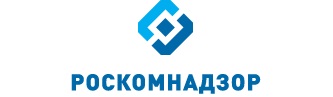 ОТЧЕТо результатах деятельностиУправления Роскомнадзора по Ростовской областиза 1 квартал 2023 годаГосударственный контроль (надзор)Итоги государственного контроля (надзора)1.1 Результаты проведения плановых мероприятий по контролю (надзору)В 1 квартале 2023 года было запланировано 57 мероприятий по контролю (надзору), из них: 0 проверок во взаимодействии с проверяемыми лицами и 57 мероприятий систематического наблюдения. Фактически проведено 54 мероприятия в отчетном периоде, отменено
3 мероприятия, причины приведены в таблице ниже.Доля результативных плановых мероприятий по контролю (надзору) в отчетном периоде в сравнении с соответствующим периодом прошлого года уменьшилась на 19%:По результатам плановых мероприятий по контролю (надзору) в 1 квартале 2023 года выявлено 34 нарушения норм действующего законодательства, в том числе, по сферам контроля (надзора) в сравнении с 2022 годом:По фактам выявленных нарушений предписания не выдавались, составлено 
4 протокола об административных правонарушениях.1.2 Результаты проведения внеплановых мероприятий по контролю (надзору)В отчетном периоде проведено 19 внеплановых мероприятия по контролю (надзору), в том числе по сферам контроля:Доля результативных внеплановых мероприятий по контролю (надзору) в отчетном периоде увеличилась на 18%:По результатам внеплановых мероприятий по контролю (надзору) проведенных 
в 1 квартале 2023 года выявлено 72 нарушения норм действующего законодательства, в том числе, по сферам контроля (надзора) в сравнении с 2022 годом:	По фактам выявленных нарушений выдано 3 предписания, составлено 
5 протоколов об административных правонарушениях.1.3 В сфере средств массовых коммуникаций (СМИ, вещатели)1.3.1 Исполнение функций по контролю (надзору) в сфере СМИ и телерадиовещанияОбщее количество проведенных Управлением систематических наблюдений в сфере СМИ и ТРВ приведено ниже в таблице.Проведение СН СМИКоличественные показатели по проведению СН СМИ за 1 квартал 2023 года представлены в таблице ниже.На диаграмме представлен сравнительный анализ количества проведенных мероприятий в отношении СМИ за 1 кварталы 2020-2023 годов. В период с 01.01.2023 по 31.03.2023 отменено 3 плановых мероприятия СН СМИ.Характеристика составленных административных протоколов по результатам СН СМИ за 1 квартал 2023 года.В связи со вступлением в силу 10.03.2022 постановления Правительства РФ № 336 «Об особенностях организации и осуществления государственного контроля (надзора), муниципального контроля» протоколы об административном правонарушении не составляются до конца 2023 года, за исключением протоколов, предусмотренных следующими статьями КоАП РФ: ст. 6.13, ч. 3 и 4 ст. 6.21, ч. 2 ст. 6.21.1, ч. 2 ст. 6.21.2, ч. 2-11 ст. 13.15, ст. 13.15.1, ч. 1 ст. 13.21, ч. 2,2.1 и 3 ст. 13.21, ст. 13.22.Проведение мониторинга информационного пространства (тематический мониторинг, мониторинг телеканалов и радиоканалов)Результаты тематического мониторинга представлены ниже в таблицах.Нарушения, выявленные в 1 квартале 2023 года по результатам мониторинга:1.3.2 Государственный контроль и надзор за соблюдением законодательства Российской Федерации в сфере телерадиовещанияПроведение проверок и СН ВЕЩКоличественные показатели по проведению проверок и систематических наблюдений в отношении вещателей представлены в таблице.Сравнительный анализ количества проведенных мероприятий в отношении вещателей за 1 кварталы 2020-2023 годов В связи со вступлением в силу 10.03.2022 постановления Правительства РФ № 336 «Об особенностях организации и осуществления государственного контроля (надзора), муниципального контроля» протоколы об административном правонарушении не составляются до конца 2023 года, за исключением протоколов, предусмотренных следующими статьями КоАП РФ: ст. 6.13, ч. 3 и 4 ст. 6.21, ч. 2 ст. 6.21.1, ч. 2 ст. 6.21.2, ч. 2-11 ст. 13.15, , ст. 13.15.1, ч. 1 ст. 13.21, ч. 2,2.1 и 3 ст. 13.21, ст. 13.22.Мероприятия систематического наблюдения в отношении организаций телерадиовещания в течение 1 квартала 2023 года не отменялисьХарактеристика составленных административных протоколов по результатам СН ВЕЩ	1.3.3. Проведение мониторинга вещания в конкурсных городах и инвентаризации полос частотМониторинг в конкурсных городах Ростовской области. Количество лицензиатов, в отношении которых проводится мониторинг, в целом остается на схожем с 2020-2023 годов уровне. Наблюдается планомерное снижение числа региональных телеканалов. В настоящее время мониторинг осуществляется посредством АСМ ТРВ с использованием функционала системы по детектированию.  БПАС установлены в г.г. Ростове-на-Дону, Таганроге, Шахтах, Волгодонске и Новочеркасске. БПАС в Батайске и Новошахтинске отсутствуют. Ежедневно в рабочем режиме происходит взаимодействие со специалистами филиала ФГУП «ГРЧЦ» в ЮСКФО по постановке задач по детектированию для анализа суточных записей. В ходе мониторинга федеральных и региональных телевизионных каналов и радиоканалов в течение 1 квартала 2023 года нарушений не выявлено.Динамика выявления нарушений в ходе мониторинга в конкурсных городах представлена в диаграмме ниже1.4. Государственный контроль и надзор за соблюдением законодательства Российской Федерации в области связиГосударственный контроль и надзор за использованием в сети связи общего пользования, технологических сетях и сетях связи специального назначения (в случае их присоединения к сети связи общего пользования) средств связи, прошедших обязательное подтверждение соответствия установленным требованиямГосударственный контроль и надзор за соблюдением операторами связи требований к метрологическому обеспечению оборудования, используемого для учета объема оказанных услуг (длительности соединения и объема трафика)Государственный контроль и надзор за выполнением операторами связи требований к защите сетей связи от несанкционированного доступа к ним и передаваемой по ним информацииГосударственный контроль и надзор за соблюдением операторами связи требований к оказанию услуг связиГосударственный контроль и надзор за соблюдением требований к построению сетей электросвязи и почтовой связи, требований к проектированию, строительству, реконструкции и эксплуатации сетей и сооружений связиГосударственный контроль и надзор за соблюдением установленных лицензионных условий и требований (далее - лицензионные условия) владельцами лицензий на деятельность по оказанию услуг в области связиГосударственный контроль и надзор за соблюдением операторами связи требований к пропуску трафика и его маршрутизацииГосударственный контроль и надзор за соблюдением требований к порядку распределения ресурса нумерации единой сети электросвязи Российской ФедерацииГосударственный контроль и надзор за соблюдением операторами связи требований к использованию выделенного им ресурса нумерации в соответствии с установленным порядком использования ресурса нумерации единой сети электросвязи Российской ФедерацииГосударственный контроль и надзор за соблюдением требований к присоединению сетей электросвязи к сети связи общего пользования, в том числе к условиям присоединенияРассмотрение обращений операторов связи по вопросам присоединения сетей электросвязи и взаимодействия операторов связи, принятие по ним решения и выдача предписания в соответствии с федеральным закономПо результатам мероприятий государственного контроля (надзора) в
1 квартале 2023 года предупреждения о приостановлении действия лицензий не выдавались.В 1 квартале 2023 года составлено 2 протокола об административных правонарушениях по ст. 13.38 КоАП РФ, материалы направленны в суд.Результаты проведенных мероприятий мониторинга безопасности в отношении операторов связи универсального обслуживания в 
1 квартале 2023 года.Во исполнение Плана деятельности Управления на 2023 год, Управлением Роскомнадзора по Ростовской области совместно с ФГУП «ГРЧЦ» в ЮФО и СКФО в 
1 квартале 2023 осуществлен мониторинг за соблюдением обязательных требований за оказанием универсальных услуг связи (мониторинг таксофонов, точек доступа сети Интернет по технологии Wi-Fi) в соответствии с письмом Роскомнадзора от 27.02.2020 № 07-9932.Проверкой охвачены 11 муниципальных районов Ростовской области (Багаевский р-н, Веселовский р-н, Аксайский р-н, Морозовский р-н, Милютинский р-н, Советский р-н, Октябрьский р-н, Красносулинский р-н, Цимлянский р-н, Волгодонской р-н, Зимовниковский р-н).По результатам планового мониторинга безопасности в деятельности оператора универсального обслуживания ПАО «Ростелеком» выявлены нарушения обязательных требований при оказании универсальных услуг:- лицензия № Л030-00114-77/00078234 от 27.01.2021 «Услуги местной телефонной связи с использованием таксофонов».На основании результатов мониторинга безопасности оператору связи                  ПАО «Ростелеком» объявлено предостережение о недопустимости нарушения обязательных требований.По результатам мониторинга безопасности оператора связи 
ПАО «Ростелеком» нарушений обязательных требований по лицензии № Л030-00114-77/00078631 от 16.02.2021 «Телематические услуги связи» не выявлено.В ходе мониторинга и проверки операторов связи выявлены нарушения:В результате мониторинга ФГУП «ГРЧЦ» ограничения доступа к информационным ресурсам в сети «Интернет» с использованием автоматизированной системы «Ревизор» установлено, что операторы связи в полном объеме ограничивают доступ к информационным ресурсам, распространяемым посредством информационно-коммуникационной сети «Интернет», тем самым выполнены обязательные требования в сфере связи – оператором связи и требования по блокированию доступа к указателям страниц сайтов, внесенных в «Единый реестр доменных имен, указателей страниц сайтов в информационно-телекоммуникационной сети «Интернет», содержащих информацию, распространение которой в Российской Федерации запрещено».Информации по операторам связи по неисполнению требований по организации доступа к информационным ресурсам в сети Интернет в 1 квартале 2023 в Управление не поступало. Протоколы по ст. 13.34 КоАП РФ не составлялись. В 1 квартале 2023 г. филиалом ФГУП «ГРЧЦ» в ЮФО и СКФО с целью соблюдение порядка идентификации пользователей в пунктах коллективного доступа, использующих технологию Wi Fi, проверено 510 точек, из них: идентификация пользователей производится - 14, используется закрытая сеть Wi Fi - 0, отсутствует сеть Wi Fi – 496, идентификация не осуществляется -0.В результате проведенного мероприятия за соблюдением порядка идентификации пользователей в пунктах коллективного доступа с использованием технологии Wi-Fi нарушений не выявлено.В 1 квартале 2023 года на основании полученных данных из Минцифры РФ за нарушения требований приказа Министерства цифрового развития, связи и массовых коммуникаций РФ от 10.11.2021 № 1164 «Об утверждении Порядка и Формы предоставления сведений о базе расчета обязательных отчислений (неналоговых платежей) в резерв универсального обслуживания», вынесено 43 определения об отказе, операторам связи объявлено 39 предостережений о недопустимости нарушений обязательных требований. За неуплату оператором связи сети общего пользования обязательных отчислений (неналоговых платежей) в резерв универсального обслуживания, на основании полученных писем из Минцифры РФ, вынесено 1 определения об отказе, операторам связи, составлено 2 протокола об административных правонарушениях по ст. 13.38 КоАП РФ. Государственный контроль и надзор за соблюдением пользователями радиочастотного спектра требований к порядку его использования, норм и требований к параметрам излучения (приема) радиоэлектронных средств и высокочастотных устройств гражданского назначения В отношении операторов связи и владельцев производственно-технологических сетей связи.Государственный контроль и надзор за соблюдением пользователями радиочастотного спектра требований к порядку его использования, норм и требований к параметрам излучения (приема) радиоэлектронных средств и высокочастотных устройств гражданского назначения, включая надзор с учетом сообщений (данных), полученных в процессе проведения радиочастотной службой радиоконтроляПодвижная связь (радио- и радиотелефонная)В первом квартале 2023 года плановые и внеплановые проверки в отношении операторов подвижной радиотелефонной связи не проводились.В первом квартале 2023 года Управлением из филиала ФГУП «ГРЧЦ» в ЮСКФО получена информация об использовании 51 РЭС с признаками нарушений обязательных требований в области связи, владелец которых не установлен. С целью установления владельцев вышеуказанных РЭС, а также в рамках соблюдения 
п. 2.1 Соглашения о взаимодействии Министерства внутренних дел Российской Федерации и Федеральной службы по надзору в сфере связи, информационных технологий и массовых коммуникаций от 23.08.2017, в адрес ГУ МВД России по Ростовской области были направлены запросы по всем поступившим РЭС.Управлением получен ответ по 1 направленному запросу, в которых отражена информация об установленных владельцах 2 РЭС (находятся на частотном обеспечении МО РФ), 2 РЭС были сняты Управлением с контроля по итогам рассмотрения результатов мероприятий радиоконтроля, проведенных повторно по заявкам Управления - сведения об эксплуатации указанных РЭС подтверждены не были.Мониторинг безопасностиВо исполнение Плана деятельности Управления на 2023 год, Управлением Роскомнадзора по Ростовской области совместно с ФГУП «ГРЧЦ» в ЮФО и СКФО в 
1 квартале 2023 года осуществлен мониторинг за соблюдением ПАО «Ростелеком» обязательных требований за оказанием универсальных услуг связи (мониторинга сетей связи, организованных с использованием радиочастотного спектра в части определения возможности установления телефонных соединений и возможности доступа к телематическим услугам связи при оказании универсальных услуг подвижной радиотелефонной связи).По результатам проведенного мониторинга безопасности в деятельности оператора универсального обслуживания выявлены нарушений п. 5 Приложения 
№2 Приказа Министерства связи и массовых коммуникаций РФ от 10.09.2021 № 940 «Об утверждении требований к построению, управлению, нумерации, организационно – техническому обеспечению устойчивого функционирования, условиям взаимодействия, эксплуатации сети связи при оказании универсальных услуг связи», заключающиеся в том, что 29 точек доступа, не обозначены специальными информационными указателями.На основании результатов проведенного мониторинга безопасности оператору связи ПАО «Ростелеком» объявлено Предостережение о недопустимости нарушения обязательных требований.ПОД/ФТВ первом квартале 2023 года мероприятия по контролю за соблюдением фиксирования, хранения и представления информации о денежных операциях, подлежащих контролю в соответствии с законодательством Российской Федерации, а также организацией внутреннего контроля, в отношении операторов связи, имеющих право самостоятельно оказывать услуги подвижной радиотелефонной связи, а также операторов связи, занимающих существенное положение в сети связи общего пользования, которые имеют право самостоятельно оказывать услуги связи по передаче данных и оказывают услуги связи на основании договоров с абонентами – физическими лицами, не проводились.Взаимодействие с правоохранительными органами.В первом квартале 2023 года Управлением совместно с органами МВД мероприятия за соблюдением порядка реализации SIM-карт в отношении операторов подвижной радиотелефонной связи и их дилеров не проводились. С целью разъяснения абонентам требований законодательства Российской Федерации в части заключения договоров об оказании услуг подвижной радиотелефонной связи, а также возможности создания отдельного лицевого счета, предназначенного для оплаты контентных услуг, в первом квартале году Управлением было направлено 45 писем о размещении социальной рекламы по тематике: «Покупка SIM-карт без регистрации» и «Второй счет (контент услуги)».1.4.1 Контроль за соблюдением контрольных сроков пересылки почтовых отправленийГосударственный контроль и надзор за соблюдением нормативов частоты сбора письменной корреспонденции из почтовых ящиков, ее обмена, перевозки и доставки, а также контрольных сроков пересылки почтовых отправлений и почтовых переводов денежных средствПри проведении мероприятий мониторинга безопасности в отношении АО «Почта России» выявлено: По межобластному потоку:За 1 квартал 2023 года письменная корреспонденция межобластного потока была замедлена на этапах пересылки в г. Ростов-на-Дону и из г. Ростов-на-Дону. При проведении мониторинга безопасности обследована письменная корреспонденция межобластного потока в количестве 437 писем, в контрольные сроки прошло 269 писем, т.е. 61,56%.По внутриобластному потоку:При проведении мониторинга безопасности обследована письменная корреспонденция внутриобластного потока в количестве 2230 писем, в контрольные сроки прошло 1492 письма, т.е. 90,21%. Выявлено нарушение обязательных требований и норм в области 
почтовой связи, а именно несоблюдение порядка оформления двух почтовых ящиков 
(п. 8 Правил оказания услуг почтовой связи утвержденных приказом Минкомсвязи от 31.07.2014 № 234) на территории Красносулинского почтамта УФПС Ростовской области.В связи с чем, объявлено предостережение о недопустимости нарушения обязательных требований по осуществлению деятельности в соответствии с лицензией №Л030-00114-77/00063784 на оказание услуг почтовой связи.Сравнительный анализ соблюдения контрольных сроков пересылки письменной корреспонденции за 1 квартал 2022 года и 1 квартал 2023 года приведен на диаграмме и в таблице ниже.Государственный контроль и надзор за соблюдением организациями почтовой связи порядка фиксирования, хранения и представления информации о денежных операциях, подлежащих контролю в соответствии с законодательством Российской Федерации, а также организации ими внутреннего контроляПолномочия выполняют – 3 специалистаВ соответствии с утвержденным Планом деятельности Управления на 2023 год в 1 квартале 2023 года проверка государственного контроля и надзора за соблюдением организациями почтовой связи порядка фиксирования, хранения и представления информации о денежных операциях, подлежащих контролю в соответствии с законодательством Российской Федерации, а также организации ими внутреннего контроля в УФПС Ростовской области - филиал АО «Почта России» не проводилась.Государственный контроль и надзор за соблюдением требований к порядку использования франкировальных машин и выявления франкировальных машин, не разрешенных к использованию1.5. Государственный контроль и надзор за соответствием обработки персональных данных требованиям законодательства Российской Федерации в области персональных данныхВ соответствии с поручением Председателя Правительства Российской Федерации М.В. Мишустина об отмене контрольных (надзорных) мероприятий, проводимых в отношении контролируемых субъектов, деятельность которых не относится к чрезвычайно высокой и высокой категории риска причинения вреда, в план проведения плановых контрольных (надзорных) мероприятий на 2023 год в области персональных данных операторы не включены. На территории Ростовской области в настоящее время, отсутствуют операторы персональных данных, отнесенные к категории к чрезвычайно высокой и высокой категории риска.В связи с поручением Заместителя Председателя Правительства Российской Федерации проведена 1 внеплановая проверка на предмет соблюдения обязательных требований в области персональных данных, установленных Федеральным законом от 27.07.2006 № 152-ФЗ «О персональных данных», по результатам которых в действиях оператора выявлены нарушения ч. 1 ст. 6, ст. 7,  ч. 1 ст. 10.1 Федерального закона от 27.07.2006 № 152-ФЗ «О персональных данных», составлен протокол об административном правонарушении по ч. 1 ст. 13.11 КоАП РФ.Разрешительная и регистрационная деятельность, ведение реестров2.1 В сфере средств массовых коммуникацийПолномочие выполняют – 5 единиц (с учетом вакантных должностей)По состоянию на 31.03.2023 на территории Ростовской области:Осуществляют деятельность 101 организаций (региональные и федеральные телерадиовещательные организации), владеющие 145 действующими лицензиями на осуществление телевизионного и радиовещания Объекты надзора в сфере телевизионного и радиовещания:Полномочие выполняют – 5 единиц (с учетом вакантных должностей)Государственный реестр ведётся в соответствии с Порядком ведения регистрирующим органом реестра зарегистрированных СМИ, утвержденным приказом Роскомнадзора от 21.11.2011 № 1036, зарегистрированным в Минюсте РФ 20.02.2012, регистрационный № 23273. Все данные должностными лицами своевременно вносятся в ЕИС Роскомнадзора.На территории области осуществляют деятельность 239 СМИ, зарегистрированные Управлением, из них:1) периодические печатные издания – 148 (145 действующие; 3 приостановленные), из них:- газеты – 124 (122 действующие; 2 приостановленное);- журналы – 23 (22 действующие; 1 приостановленное);- бюллетени – 1 (действующий);2) информационные агентства – 2 (действующие);3) телеканалы – 26 (действующие);4) радиоканалы – 61 (55 действующие; 6 приостановленные);5) телепрограммы – 0;6) радиопрограммы – 2 (действующие).Качественный состав СМИ, зарегистрированных УправлениемВсего на территории Ростовской области находятся редакции 574 СМИ (335 распространяются на территории двух и более субъектов Российской Федерации), из них действующие 560 СМИ, 14 приостановили деятельность. Из общего количества действующих СМИ печатных изданий – 286 (газет – 143; журналов, альманахов, сборников и бюллетеней – 143); телерадиоканалов, телерадиопрограмм – 92; информационных агентств – 7; электронных периодических изданий – 2 и сетевых изданий – 187.Объекты надзора в сфере средств массовой информацииКоличество СМИ с разбивкой по формам распространенияПриведенная выше информации показывает основные тенденции изменения медиапространства Ростовской области:Уменьшение числа зарегистрированных СМИ. Общее количество средств массовой информации с 2020 года уменьшилось на 27,8%. Таким образом, среднегодовое уменьшение за последние три года составляет около 9,3% от общего числа СМИ. По сравнению с 2020 годом произошло существенное снижение зарегистрированных СМИ (с 795 до 574).Динамика уменьшения неравномерна в зависимости от форм распространения СМИ: для телепрограмм – снижение на 100%; для телеканалов – снижение на 12,9%,для радиопрограмм – снижение на 71,4%; для радиоканалов – снижение на 8,7%; для периодических печатных изданий – снижение на 39,8%; для информационных агентств – снижение на 46,2%;электронных периодических изданий – снижений на 96,9%. В то же время, по сравнению с 2020 годом число сетевых изданий возросло на 48,4%. В 2020 году доля сетевых изданий от общего числа зарегистрированных СМИ составляла 15,8%, в настоящее время она составляет 32,6%. В 1 квартале 2023 года Роскомнадзором зарегистрировано 4 сетевых издания, редакции которых находятся на территории Ростовской области, прекращена деятельность 3 сетевых изданий.В последние годы возрастает популярность средств массовых коммуникаций распространяемых в сети «Интернет» по сравнению с периодическими печатными изданиями. Эту тенденцию подтверждает, в том числе, и рейтинг медиаресурсов Ростовской области, подготовленный компанией «Медиалогия» (https://www.mlg.ru)Самые цитируемые СМИ Ростовской области по версии компании «Медиалогия»Тройка лидеров медиарейтинга на протяжении долгого времени остается неизменной: сетевые издания «161.ru», «Rostovgazeta.ru». «Donday.ru». Сетевые издания составляют 50% рейтинга, периодические печатные издания представлены пятью газетами «Коммерсантъ – Ростов-на-Дону», «Город N», «Комсомольская правда - Ростов-на-Дону», «Эксперт - Юг», «Молот», «Аргументы и Факты – Ростов-на-Дону» что составляет 30% рейтинга. В рейтинг также вошли
 2 телевизионных канала: «Дон-ТР» (региональное подразделение ФГУП ВГТРК) и обязательный общедоступный телеканал «ДОН24» - 10% и 2 информационных агентства «Don24.ru» и «Интерфакс – ЮГ» - 10%.Характеристика медиапространства Ростовской области в части присутствия государственного регионального и муниципального секторов в отчетный период не изменилась и представлена государственной телерадиокомпанией «Дон-ТР» – филиал ФГУП ВГТРК; телеканалом «ДОН 24» - «21 кнопка»; радиоканалом «ФМ-на Дону»; сетевым изданием «DON24», информационным агентством «ДОН 24»; а также
 53 газетами с участием Правительства Ростовской области; 14 районными и городскими СМИ с муниципальным участием. Регистрация средств массовой информации, продукция которых предназначена для распространения на территории субъекта Российской Федерации, территории муниципального образованияСравнительный анализ регистрационной деятельности Управления (1 квартал 2020-2023 годов)В 1 квартале 2023 года не поступило ни одного заявления на регистрацию новых средств массовой информации.В тоже время поступило 4 заявления на внесении изменений в запись о регистрации, их которых 1 заявка перенесена на 2 кв. 2023 года. Ни одного заявления не было возвращено заявителю. Необоснованных отказов в регистрации СМИ не было. Обжалований отказов в регистрации и возвратов без рассмотрения не было.2.2 В сфере связи- Лицензии на оказание услуг в области связи - 8700;- РЭС - 59513- ВЧУ - 2- Франкировальные машины - 29Полномочия выполняют – 21 единица (с учетом вакантных должностей) Выдача разрешений на применение франкировальных машин: Полномочия выполняют – 3 единицы.В 1 квартале 2023 года поступила 1 заявка «О переоформлении разрешения на применение франкировальной машины» от Отдела фонда Пенсионного и Социального страхования РФ по РО, по результатам рассмотрения которой было выдано 1 разрешение на применение франкировальной машины.Выдача разрешений на судовые радиостанции, используемые на морских судах, судах внутреннего плавания и судах смешанного (река-море) плаванияПолномочия выполняют – 3 единицы.Регистрация радиоэлектронных средств и высокочастотных устройств гражданского назначенияВ 1 квартале 2023 года выдано 39 мотивированных отказов в регистрации РЭС и ВЧУ. Сравнительные данные о количестве отказов в выдаче выписок из реестра зарегистрированных РЭС и ВЧУ в соответствии с постановлением Правительства РФ от 20.10.2021 № 1800 и причинах отказов приведены в таблице:Основаниями для отказов в регистрации радиоэлектронных средств и высокочастотных устройств в 1 квартале 2023 года явились:а) несоответствие представляемых документов требованиям, установленным с настоящими Правилами – 2;б) непредставление документов, необходимых для регистрации радиоэлектронных средств и высокочастотных устройств в соответствии с настоящими Правилами – 0;в) наличие в документах, представленных заявителем, недостоверной или искаженной информации – 37;г) несоответствие сведений о технических характеристиках и параметрах излучений радиоэлектронных средств и высокочастотных устройств требованиям, установленным в разрешении на использование радиочастот или радиочастотных каналов, или решении ГКРЧ о выделении полос радиочастот, если оно является основанием для использования полос радиочастот РЭС или ВЧУ без оформления разрешений на использование радиочастот или радиочастотных каналов (при наличии технической возможности получения решения ГКРЧ о выделении полос радиочастот в структурированном виде (включая технические характеристики и приложения) посредством единой системы межведомственного электронного взаимодействия) – 0;д) невыполнение заявителем условия, установленного в разрешении на использование радиочастот или радиочастотных каналов, в части предельного срока регистрации радиоэлектронного средства – 0.2.3 Ведение реестра операторов, осуществляющих обработку персональных данных*из них:9 – ИФНС (по указанию ЦА Роскомнадзора работа в отношении данной категории не осуществляется);Управление эффективно выполняет полномочия по ведению Реестра операторов, осуществляющих обработку персональных данных. Управлением Роскомнадзора по Ростовской области проведена работа со всеми операторами, которые должны предоставить сведения по ч. 2.1 ст. 25 Федерального закона «О персональных данных». Процент сведений в Реестре, установленных ч. 2.1 ст. 25 Федерального закона «О персональных данных», на конец отчетного периода составляет 100 %.Процент сведений в Реестре о месте нахождения базы данных ПД граждан РФ на конец отчетного периода составляет 99,8 %.Проведение плана-графика профилактических мероприятий по основным направлениям деятельности3.1  В сфере массовых коммуникаций.Описание текущего уровня развития профилактических мероприятий (сведения показателей, характеризующие профилактическую работу с объектами надзора, на данном текущем уровне развития профилактических мероприятий, по состоянию на 1 квартал 2023 года.Сведения о выполнении мероприятий Планов-графиков профилактических мероприятий представлены в таблице ниже.Профилактические мероприятия проводятся в соответствии с Планом-графиком профилактических мероприятий. Профилактические мероприятия в форме «Профилактические визиты» в 1 квартале 2023 года не проводились.Сведения об освещении проведенных профилактических мероприятий в публичном доступеИнформация о выявленных нарушениях в сфере средств массовых коммуникаций и принятых мерах размещена на Интернет-странице Управления официального сайта Роскомнадзора.Сведения о наиболее часто встречающихся случаях нарушений обязательных требований, в целях недопущения таких нарушенийСреди наиболее часто встречающихся нарушений обязательных требований можно отметить такие нарушения, как: нарушение порядка утверждения и изменения уставов редакций СМИ, не уведомление об изменении места нахождения учредителя и (или) редакции, периодичности выпуска и максимального объема СМИ и не рассылка обязательных экземпляров документов, нарушение порядка объявления выходных данных.  Количество фактов участий объектов контроля (надзора), в профилактических мероприятиях Всего в 1 квартале 2023 году зарегистрировано 118 фактов участия объектов контроля (надзора) в профилактических мероприятиях. Сведения о повышении квалификации, обучении, переобучении, семинарах по обмену лучшими практиками и прочих мероприятий для сотрудников контроль-надзорного блока, осуществляющих в том числе профилактическую деятельность.В 1 квартале 2023 год сотрудники отдела участие в очных обучающих мероприятиях не принимали. Регулярно проводятся рабочие совещания в режиме ВКС с участием Центрального аппарата Роскомнадзора. На совещаниях, в том числе, обсуждаются вопросы проведения профилактических мероприятий, проводится обмен практиками и мнениями. 3.2 В сфере персональных данныхРеализация программ профилактики рисков причинения вреда (ущерба) охраняемым законом ценностям на 2022 годВ 1 квартале 2023 года в сфере персональных данных применялись следующие виды профилактических мероприятий:- профилактические мероприятия для определенного круга лиц (проведение уроков, семинаров в дистанционном формате);- адресные профилактические мероприятия (консультирование операторов в телефонном режиме, вручение памяток, направление писем содержащих, в том числе разъяснение законодательства в сфере персональных данных);- профилактические мероприятия для неопределенного круга лиц (обращение в СМИ с вопросом о содействии в распространении социального ролика, размещение разъяснений на официальном сайте Управления, на сайтах органов власти Ростовской области, публикации в СМИ требований законодательства Российской Федерации в области обработки персональных данных).3.2.1 Сведения о проведении профилактических мероприятий среди несовершеннолетних В 1 квартале 2023 года Управлением проведены следующие профилактические мероприятия, направленные на бережное обращение с персональными данными несовершеннолетних:1) В результате достигнутой договоренности с Министерством общего и профессионального образования Ростовской области в личных кабинетах Электронных дневников учащихся в региональной информационной системе Ростовской области «Образование» размещены гиперссылки на Портал персональныеданные.дети. 2) В результате достигнутой договоренности информация о портале «Персональные данные. Дети», Мультипликационный ролик «Береги свои персональные данные» (ссылка на ролик), и (или) Буклет для несовершеннолетних с рекомендациями по обеспечению безопасности персональных данных, с правилами составления надежного пароля опубликованы на официальных сайтах:1) МБОУ "Калининская СОШ" Шолоховского района http://kalininskayscho.ucoz.ru/index/internet/0-59;
2) МБОУ “Калиновская ООШ” Шолоховского района https://kalinovschool.nubex.ru/15384/15394/;
3) МБОУ "Дубровская СОШ"  Шолоховского района https://dubrovkaschool.1c-umi.ru/versiya_sajta_dlya_slabovidyawih/uchenikam/;
4) МБОУ "Вёшенская СОШ" Шолоховского района http://mboyveshki125.ucoz.ru/index/uchenikam/0-75;
5) МБОУ "Базковская СОШ"  Шолоховского района https://базки-школа.рф/informatsionnaya-bezopasnost/uchenikam;
6) МБОУ "Андроповская СОШ"  Шолоховского района https://anschool.nubex.ru/infobezopasnost/uchenikam/;
7) МБОУ "Колундаевская СОШ" Шолоховского района https://mbou-kolundaevskaya.nubex.ru/9121/50409/;
8) МБОУ "Нижне-Кривская ООШ" Шолоховского района http://nkrivskooh.ucoz.ru/index/informacionnaja_bezopasnost/0-69;
9) МБОУ "Терновская ООШ Шолоховского района "https://ternovsk.jimdofree.com/%D0%B8%D0%BD%D1%84%D0%BE%D1%80%D0%BC%D0%B0%D1%86%D0%B8%D0%BE%D0%BD%D0%BD%D0%B0%D1%8F-%D0%B1%D0%B5%D0%B7%D0%BE%D0%BF%D0%B0%D1%81%D0%BD%D0%BE%D1%81%D1%82%D1%8C/%D0%B4%D0%BB%D1%8F-%D0%B2%D0%B0%D1%81-%D1%80%D0%B5%D0%B1%D1%8F%D1%82%D0%B0/;
10) МБОУ "Шолоховская гимназия"http://oldschooldon.ucoz.net/index/detskie_bezopasnye_sajty/0-130;11) Отдела образования Шолоховского района Ростовской области  
http://шолоховский-роо.рф/новость750.shtml,12) в социальной сети Отдела образования Шолоховского района Ростовской области https://m.vk.com/wall-211633454_324;13) Газеты "Станичные ведомости" Боковского района https://s-vedomosti.ru/obshhestvo/obuchayushhie-buklety-po-tematike-zashhity-personalnyh-dannyh/;
14) в социальной сети Газеты "Станичные ведомости" Боковского района https://vk.com/wall-149018685_1064.3) Посредством взаимодействия с Ростовским региональным отделением Молодежной общероссийской общественной организации «Российские Студенческие Отряды» на основании заключенного в 2020 году Соглашения о взаимодействии информация, посвященная тематике защиты персональных данных в молодежной среде, а также социальный ролик, выполненный студентом Ростовского-на-Дону Филиала ВГИК размещены на станице в социальной сети «ВКонтакте» (https://vk.com/rsodon?w=wall-35488186_10173). Охват в 1 квартале составил – 45.4) Информация, посвященная тематике защиты персональных данных в детской среде, опубликована в социальных сетях Ростовского регионального отделения Российского движения школьников (https://vk.com/wall-123791684_14071). Охват в 
1 квартале составил – 67.5) Обучающие раскраски по тематике защиты персональных данных направлены в Отдел образования Железнодорожного района города Ростова-на-Дону для распространения в дошкольных учреждениях. Количество охваченных несовершеннолетних – 108.6) Управлением Роскомнадзора по Ростовской области совместно с МБУ ДО ДХШ им. А.С. и М.М. Чиненовых проведено тестирование учащихся МБУ ДО ДХШ им. А.С. и М. М. Чиненовых. В тестировании приняло участие 
25 учащихся художественной школы.7) Управлением Роскомнадзора по Ростовской области совместно с Управлением культуры города Ростова-на-Дону, МБУ ДО ДХШ им. А.С. и М. М. Чиненовых организован конкурс на лучший плакат, посвященный защите персональных данных. Подведение итого конкурса планируется в апреле 2023.8) 07.02.2023 сотрудником Управления Роскомнадзора по Ростовской области совместно с МАУ «Информационно-методический центр образования г. Ростова-на-Дону» для учащихся старших классов 20 образовательных учреждений г. Ростова-на-Дону было проведено дистанционное занятие на тему «Безопасность персональных данных в сети Интернет».Охват – 650 слушателей.9) 08.02.2023 сотрудником Управления Роскомнадзора по Ростовской области совместно с МАУ «Информационно-методический центр образования г. Ростова-на-Дону» для преподавательского состава из 12 общеобразовательных учреждений г. Ростова-на-Дону было проведено дистанционное занятие на тему «Безопасность персональных данных в сети Интернет».Охват – 93 слушателя.В ходе мероприятий в интерактивной форме были доведены угрозы персональным данным в сети Интернет и меры по их предотвращению продемонстрирован функционал информационного портала «персональныеданные.дети». 3.3 В сфере связиОписание текущего уровня развития профилактических мероприятий (сведения показателей, характеризующие профилактическую работу с объектами надзора, на данном текущем уровне развития профилактических мероприятий, по состоянию на конец отчетного квартала)Профилактические мероприятия проводятся в соответствии с Планом-графиком профилактических мероприятий. Сведения о выполнении мероприятий Планов-графиков профилактических мероприятий Сведения об освещении проведенных профилактических мероприятий в публичном доступе1) Управление Роскомнадзора по Ростовской области напоминает, о необходимости предоставлении сведений о базе расчёта обязательных отчислений (неналоговых платежей) в резерв универсального обслуживания. В соответствии с Приказом Министерства цифрового развития, связи и массовых коммуникаций РФ от 10 ноября 2021 г. № 1164, лицензиат, имеющий лицензию на оказание услуг связи в сети связи общего пользования (далее - оператор связи), ежеквартально, не позднее 30 дней со дня окончания отчетного квартала, представляет в Министерство цифрового развития, связи и массовых коммуникаций Российской Федерации (далее - Министерство) сведения о базе расчета обязательных отчислений (неналоговых платежей) в резерв универсального обслуживания (далее - Сведения) по утвержденной форме.В случае если в течение отчетного квартала оператор связи не приступил к оказанию услуг связи до даты начала оказания услуг, указанной в лицензии, и/или не получал доход от оказания услуг связи абонентам и иным пользователям в сети связи общего пользования, Сведения представляются с нулевыми значениями показателей. Отсчет кварталов идет с начала календарного года.Сведения направляются в Министерство в электронной форме через раздел "Личный кабинет оператора связи" на официальном сайте Министерства в информационно-телекоммуникационной сети "Интернет" (http://lk.digital.gov.ru) (далее - Личный кабинет), подписываются усиленной квалифицированной электронной подписью или усиленной неквалифицированной электронной подписью лицензиата - индивидуального предпринимателя, сертификат ключа проверки которой создан и используется в инфраструктуре, обеспечивающей информационно-технологическое взаимодействие информационных систем, используемых для предоставления государственных и муниципальных услуг в электронной форме, в установленном Правительством Российской Федерации порядке.2) Управлением Роскомнадзора по Ростовской области проведено совещание с пользователями радиочастотным спектром. В рамках утвержденной Роскомнадзором Программы профилактики нарушений обязательных требований, целью которой, в том числе, является разъяснение субъектам надзора системы обязательных требований и повышение правовой информированности, 21 марта 2023 года сотрудниками Управления проведено совещание с пользователями радиочастотным спектром на тему: «Соблюдение пользователями радиочастотного спектра обязательных требований в области связи, порядок предоставления государственной услуги по выдаче разрешений на судовые радиостанции».В рамках профилактических мероприятий, судовладельцам доведена информация о сроках и последовательности административных процедур при выдаче разрешений на судовые радиостанции, установленных Административным регламентом предоставления Федеральной службой по надзору в сфере связи, информационных технологий и массовых коммуникаций (далее - Роскомнадзор) государственной услуги по выдаче разрешений на судовые радиостанции, используемые на морских судах, судах внутреннего плавания и судах смешанного (река-море) плавания (далее - разрешения на судовые радиостанции) (далее - Административный регламент). утвержденным Приказом Роскомнадзора от 18 декабря 2018 г № 201. Разъяснены способы предоставления заявлений на выдачу (прекращение действия) разрешений на судовые радиостанции в территориальный орган Роскомнадзора: на бумажном носителе или в электронной форме. Документы, поданные в электронной форме, подписываются заявителем усиленной квалифицированной электронной подписью.Доведена информация о сроках предоставления государственной услуги - не позднее восьми рабочих дней со дня регистрации заявления. В случае принятия решения об отказе в предоставлении государственной услуги территориальные органы Роскомнадзора направляют заявителю извещение об отказе в предоставлении государственной услуги в срок не более пяти рабочих дней со дня регистрации заявления.	Извещение о принятии решения о прекращении действия разрешения на судовые радиостанции выдается заявителю в срок, не превышающий пяти рабочих дней со дня регистрации заявления. Заявление на продление срока действия разрешения на судовые радиостанции необходимо подавать не менее чем за 8 рабочих дней (с учетом оплаты).В рамках профилактического мероприятия проведена презентация преимуществ подачи документов для предоставления государственной услуги по выдаче разрешений на судовые радиостанции через портал Госуслуг. В целях оптимизации процесса предоставления услуги при подаче заявления 
в электронной форме через ЕПГУ изменен срок предоставления услуги до 
5 рабочих дней. 3) Об обязанности операторов связи представлять в Федеральную службу по надзору в сфере связи, информационных технологий и массовых коммуникаций отчет о своей деятельности. 1 декабря 2022 года вступили в силу изменения в Федеральный закон от 7 июля 2003 года № 126-ФЗ «О связи», предусматривающие обязанность операторов связи представлять в Федеральную службу по надзору в сфере связи, информационных технологий и массовых коммуникаций отчет о своей деятельности. Постановлением Правительства Российской Федерации от 3 ноября 2022 года 
№ 1984 установлены Правила представления отчета о деятельности оператора связи и формы отчета о деятельности оператора связи (далее – Правила).Правилами определен состав сведений, обязательных к указанию в отчете, срок и порядок его представления в Роскомнадзор.Оператор связи обязан представлять отчет ежегодно, до 1 марта года, следующего за отчетным (далее – отчет).Отчет представляется в электронном виде посредством заполнения электронных форм или размещения информации в формате XML в личном кабинете на официальном сайте Федеральной службы по надзору в сфере связи, информационных технологий и массовых коммуникаций в информационно-телекоммуникационной сети «Интернет».Для подачи отчета необходимо перейти в раздел Связь – Мониторинг и управление – Сбор сведений – Отчет оператора связи на Портале Заявителей по адресу: https://service.rkn.gov.ru/monitoring/datacollection.Доступ к форме отчета предоставляется после прохождения аутентификации с использованием сервиса ЕСИА или ЭП. Порядок доступа описан в руководстве пользователя, размещенном по адресу: http://service.rkn.gov.ru/docs/manual.pdf. С ответами на часто задаваемые вопросы можно ознакомиться по адресу: http://service.rkn.gov.ru/faqs.Отчет может быть направлен также автоматизированным способом с использованием веб-сервиса https://service.rkn.gov.ru/services/Claims/?wsdl (метод sendClaim, requestType-109).4) Продление действия разрешений на судовые радиостанции, используемые на морских судах, судах внутреннего плавания и судах смешанного (река-море) плавания. В соответствии с пунктом 1 постановления Правительства Российской Федерации от 
12 марта 2022 г. № 353 «Об особенностях разрешительной деятельности в Российской Федерации в 2022 и 2023 годах» (с учетом постановления Правительства Российской Федерации от 23.01.2023 № 63) продлено действие срочных разрешений, в том числе разрешений на судовые радиостанции, используемые на морских судах, судах внутреннего плавания и судах смешанного (река-море) плавания, сроки действия которых истекают (истекли) в период с 1 января по 31 декабря 2023 г., на 12 месяцев от даты истечения срока действия5) С 1 марта 2023 вступают в силу изменения Кодекса Российской Федерации об административных правонарушениях в части статей 13.29 и 13.30. Неисполнение установленных законодательством Российской Федерации в области связи требований к заключению договоров об оказании услуг связи, несоблюдение порядка проверки достоверности сведений об абоненте и сведений о пользователях услугами связи абонента - юридического лица либо индивидуального предпринимателя либо оказание услуг связи в случае отсутствия в федеральной государственной информационной системе «Единая система идентификации и аутентификации в инфраструктуре, обеспечивающей информационно-технологическое взаимодействие информационных систем, используемых для предоставления государственных и муниципальных услуг в электронной форме» сведений, внесение которых является обязательным1. Заключение оператором связи либо лицом, действующим от имени оператора связи, договора об оказании услуг связи посредством информационно-телекоммуникационной сети «Интернет» способом, не предусмотренным законодательством Российской Федерации в области связи, влечет наложение административного штрафа на граждан в размере от тридцати тысяч до пятидесяти тысяч рублей; на должностных лиц - от тридцати тысяч до пятидесяти тысяч рублей; на юридических лиц - от трехсот тысяч до пятисот тысяч рублей.2. Оказание оператором связи услуг подвижной радиотелефонной связи пользователю услугами связи абонента - юридического лица либо индивидуального предпринимателя в случае отсутствия в федеральной государственной информационной системе «Единая система идентификации и аутентификации в инфраструктуре, обеспечивающей информационно-технологическое взаимодействие информационных систем, используемых для предоставления государственных и муниципальных услуг в электронной форме» (далее - единая система идентификации и аутентификации) сведений, внесение которых в единую систему идентификации и аутентификации является обязательным в соответствии с законодательством Российской Федерации в области связи, либо в случае выявления им факта недостоверности таких сведений сведениям, направленным указанным абонентом оператору связи в соответствии с правилами оказания услуг связи (при наличии соответствующей обязанности), влечет наложение административного штрафа на должностных лиц в размере от ста тысяч до двухсот тысяч рублей; на юридических лиц - от одного миллиона до двух миллионов рублей.3. Оказание оператором связи услуг подвижной радиотелефонной связи абоненту - юридическому лицу либо индивидуальному предпринимателю в целях обеспечения функционирования пользовательского оборудования (оконечного оборудования), в котором используется идентификационный модуль, в случае отсутствия в единой системе идентификации и аутентификации сведений, которые позволяют идентифицировать абонента - юридическое лицо либо индивидуального предпринимателя или их пользовательское оборудование (оконечное оборудование) и внесение которых в единую систему идентификации и аутентификации является обязательным для указанного абонента в соответствии с законодательством Российской Федерации в области связи, влечет наложение административного штрафа на должностных лиц в размере от ста тысяч до двухсот тысяч рублей; на юридических лиц - от одного миллиона до двух миллионов рублей.4. Заключение от имени оператора связи договора об оказании услуг подвижной радиотелефонной связи лицом, не имеющим полномочий от оператора связи на заключение такого договора, либо невыполнение оператором связи или лицом, действующим от имени оператора связи, требований о включении в такой договор установленных правилами оказания услуг связи сведений об абоненте, либо включение оператором связи или лицом, действующим от имени оператора связи, недостоверных сведений в такой договор, либо непредставление или несвоевременное представление лицом, действующим от имени оператора связи, оператору связи экземпляра заключенного с абонентом договора, если указанные действия не содержат признаков уголовно наказуемого деяния, влечет наложение административного штрафа на граждан в размере от тридцати тысяч до пятидесяти тысяч рублей; на должностных лиц - от тридцати тысяч до пятидесяти тысяч рублей; на юридических лиц - от трехсот тысяч до пятисот тысяч рублей.5. Несоблюдение оператором связи установленного порядка проверки достоверности сведений об абоненте и сведений о пользователях услугами связи абонента - юридического лица либо индивидуального предпринимателя либо оказание оператором связи услуг связи абоненту либо пользователю услугами связи абонента - юридического лица либо индивидуального предпринимателя в случае не подтверждения достоверности сведений об абоненте и сведений о пользователях услугами связи абонента - юридического лица либо индивидуального предпринимателя, если указанные действия не содержат признаков уголовно наказуемого деяния, влечет наложение административного штрафа на должностных лиц в размере от тридцати тысяч до пятидесяти тысяч рублей; на юридических лиц - от трехсот тысяч до пятисот тысяч рублей.»- с 01.03.2023 статью 13.30 КоАП РФ признать утратившей силу.6. В 2022 году Управлением Роскомнадзора по Ростовской области внесено 19122 записи в реестр зарегистрированных радиоэлектронных средств и высокочастотных устройств, перерегистрировано 8514 записей в реестре РЭС и ВЧУ, исключено 14801 запись в реестре.В 2022 году Управлением Роскомнадзора по Ростовской области выдано 
250 разрешений на судовые радиостанции, используемых на морских судах, судах внутреннего плавания, судах смешанного (река - море) плавания; прекращено 
209 разрешений на судовые радиостанции.В 1 квартале 2023 г проведено 4 профилактических визита с операторами связи.Количество фактов участий объектов контроля (надзора), в профилактических мероприятиях Сведения о повышении квалификации, обучении, переобучении, семинарах по обмену лучшими практиками и прочих мероприятий для сотрудников контроль-надзорного блока, осуществляющих в том числе профилактическую деятельность.  Промежуточные за 1 квартал 2023 года (далее - ежеквартально нарастающим итогом) значения целевых показателей качества, результативности Программы (рассчитанные в соответствии с Программой)За 1 квартал 2023 года было проведено:- профилактических мероприятий для определенного круга лиц - 1;- адресных профилактических мероприятий -217;- профилактических мероприятий для неопределенного круга лиц – 35.______________№ п/пТип мероприятияОтменено/не проведеноНаименованиепроверяемого лица/Наименование СМИПричина отменылибо не проведения1Мероприятие СНотмененопечатное СМИ журнал «Реальное право - Ваш выбор»(регистрационный номер от 05.06.2019 № ТУ 61 - 01349)В связи с прекращением (приостановлением) деятельности средства массовой информации (приказ от 13.01.2023 №10-нд)2Мероприятие СНотмененоСетевое издание «Luga1News»(регистрационный номер от  25.11.2019 ФС 77 – 77233)прекращением действия по решению учредителя/суда свидетельства о регистрации средства массовой информации(приказ от 23.01.2023 №14-нд)3Мероприятие СНотмененопечатное СМИ газета «Таганiй Рогъ» (регистрационный номер от 22.04.2021 № ТУ 61 - 01428)прекращением действия по решению учредителя/суда свидетельства о регистрации средства массовой информации(приказ от 09.01.2023№1-нд)№ ппНаименование202020202020202020212021202120212022202220222022202220232023202320232023№ ппНаименование1 кв2 кв3 кв4 кв1 кв2 кв3 кв4 кв1 кв2 кв3 кв4 кв20221 кв2 кв3 кв4 кв20231Проведено мероприятий (СН, проверок), из них5776565757981766969656326652521Проведено мероприятий (СН, проверок), из них5776565757981766969656326652521,1плановые5225957667572696065605824349491,1плановые5225957667572696065605824349491,2внеплановые55689497945523331,2внеплановые55689497945523332Выявлено нарушений5658765857262 635660492819331312Выявлено нарушений5658765857262 635660492819331313Составлено АП2342534192216232200022443Составлено АП2342534192216232200022444Количество мероприятий на 1 штатного сотрудника50,65,46,57,58,88,99,58,66,98,17,030,65,85,8№ ппПоказа-тель202020202020202020212021202120212021202220222022202220222022202220222022№ ппПоказа-тель1 кв2 кв3 кв4 кв1 кв2 кв3 кв4 кв4 кв1 кв1 кв2 кв2 кв3 кв3 кв4 кв4 кв20221 кв2 кв3 кв4 кв20231ВСЕГО СН СМИВСЕГО СН СМИВСЕГО СН СМИВСЕГО СН СМИВСЕГО СН СМИВСЕГО СН СМИВСЕГО СН СМИВСЕГО СН СМИВСЕГО СН СМИВСЕГО СН СМИВСЕГО СН СМИВСЕГО СН СМИВСЕГО СН СМИВСЕГО СН СМИВСЕГО СН СМИВСЕГО СН СМИВСЕГО СН СМИВСЕГО СН СМИВСЕГО СН СМИВСЕГО СН СМИВСЕГО СН СМИВСЕГО СН СМИВСЕГО СН СМИВСЕГО СН СМИ1.1Проведено49057516567717164645757606056565322645451.2Выявлено нарушений46082558068595959594747545445451816428281.3Выдано предписаний000000000000000000001.4Составлено АП110132213151212171712120000012002Плановые СН СМИПлановые СН СМИПлановые СН СМИПлановые СН СМИПлановые СН СМИПлановые СН СМИПлановые СН СМИПлановые СН СМИПлановые СН СМИПлановые СН СМИПлановые СН СМИПлановые СН СМИПлановые СН СМИПлановые СН СМИПлановые СН СМИПлановые СН СМИПлановые СН СМИПлановые СН СМИПлановые СН СМИПлановые СН СМИПлановые СН СМИПлановые СН СМИПлановые СН СМИПлановые СН СМИ2.1Запланировано465053516268747469695454636366666124447472.2Отменено0500402668822441111926332.3Проведено46053476266686861615252595955555221844442.4Выявлено нарушений40075497767565656564242535344441715626262.5Выдано предписаний000000000000000000002.6Составлено АП6091791388131333000033003Внеплановые СН СМИВнеплановые СН СМИВнеплановые СН СМИВнеплановые СН СМИВнеплановые СН СМИВнеплановые СН СМИВнеплановые СН СМИВнеплановые СН СМИВнеплановые СН СМИВнеплановые СН СМИВнеплановые СН СМИВнеплановые СН СМИВнеплановые СН СМИВнеплановые СН СМИВнеплановые СН СМИВнеплановые СН СМИВнеплановые СН СМИВнеплановые СН СМИВнеплановые СН СМИВнеплановые СН СМИВнеплановые СН СМИВнеплановые СН СМИВнеплановые СН СМИВнеплановые СН СМИ3.1Проведено внеплановых СН СМИ304431333355111118113.2Выявлено нарушений307631333355111118003.3Выдано предписаний000000000000000000003.4Составлено АП50454244449900000900№ ппНаименование показателя2020202020202020202120212021202120222022202220222023202320232023№ ппНаименование показателя1 кв2 кв3 кв4 кв1кв2кв3 кв4 кв1кв2кв3 кв4 кв1кв2кв3кв4кв1Количество источников, стоящих на мониторинге, из них1221221401401181171281281241261271311271.1газеты109998777776661.2журналы01111111111111.3ИА00001111111111.4СИ9292112112909010110196969494931.5ЭПИ00000000000001.6Телеканалы22110000134551.7Радиоканалы00000000004771.8сайты не СМИ181817171818181818181717142Количество карточек нарушений, поступивших через АС МСМК, из них10220251423131222317242.1Подтверждено10220251423131222317242.2не подтверждено00000000001720№ ппОписание поступивших нарушенийПринятые меры1Информация о способах совершения самоубийства – 1 карточка: сетевые издания:  «Levencovka»Заполнена форма на сайте Роскомнадзора2Нецензурная брань в комментариях пользователей СМИ – 1 карточка: сетевое издание «FightTime»Проведена профилактическая работа с редакцией СМИ. Комментарий удален.№ ппПоказатель202020202020202020212021202120212022202220222022202220232023202320232023№ ппПоказатель1 Кв2 кв3 кв4 кв1 кв2 кв3 кв4 кв1 кв2 кв3 кв4 кв20221 кв2 кв3 кв4 кв20231Мероприятия в отношении  вещателейМероприятия в отношении  вещателейМероприятия в отношении  вещателейМероприятия в отношении  вещателейМероприятия в отношении  вещателейМероприятия в отношении  вещателейМероприятия в отношении  вещателейМероприятия в отношении  вещателейМероприятия в отношении  вещателейМероприятия в отношении  вещателейМероприятия в отношении  вещателейМероприятия в отношении  вещателейМероприятия в отношении  вещателейМероприятия в отношении  вещателейМероприятия в отношении  вещателейМероприятия в отношении  вещателейМероприятия в отношении  вещателейМероприятия в отношении  вещателейМероприятия в отношении  вещателей1.1Всего проведено, из них878141012101212991040771.2проверки00000000000001.3СН ВЕЩ878141012101212991040771.4Выявлено нарушений10551054349641029331.5Выдано предписаний1002000000000001.6Составлено АП12461267461000010442Плановые СН ВЕЩПлановые СН ВЕЩПлановые СН ВЕЩПлановые СН ВЕЩПлановые СН ВЕЩПлановые СН ВЕЩПлановые СН ВЕЩПлановые СН ВЕЩПлановые СН ВЕЩПлановые СН ВЕЩПлановые СН ВЕЩПлановые СН ВЕЩПлановые СН ВЕЩПлановые СН ВЕЩПлановые СН ВЕЩПлановые СН ВЕЩПлановые СН ВЕЩПлановые СН ВЕЩПлановые СН ВЕЩ2.1Запланировано677104948865625552.2Отменено0510000000000002.3Проведено626104948865625552.4Выявлено нарушений92483424964827332.5Выдано предписаний0001000000000002.6Составлено АП1004827261000010443Внеплановые СН ВЕЩВнеплановые СН ВЕЩВнеплановые СН ВЕЩВнеплановые СН ВЕЩВнеплановые СН ВЕЩВнеплановые СН ВЕЩВнеплановые СН ВЕЩВнеплановые СН ВЕЩВнеплановые СН ВЕЩВнеплановые СН ВЕЩВнеплановые СН ВЕЩВнеплановые СН ВЕЩВнеплановые СН ВЕЩВнеплановые СН ВЕЩВнеплановые СН ВЕЩВнеплановые СН ВЕЩВнеплановые СН ВЕЩВнеплановые СН ВЕЩВнеплановые СН ВЕЩ3.1Проведено25246364434415223.2Выявлено нарушений1312201000022003.3Выдано предписаний100100000000000Составлено АП242440200000000Плановые мероприятияПлановые мероприятияПлановые мероприятияПлановые мероприятияПлановые мероприятияПлановые мероприятияПлановые мероприятияПлановые мероприятияПлановые мероприятияПлановые мероприятияПлановые мероприятия1квартал 20222 квартал 20223 квартал 20224 квартал 202220221квартал 20232 квартал 20233 квартал 20234 квартал 20232023Запланированоотдельный учет не ведетсяотдельный учет не ведетсяотдельный учет не ведетсяотдельный учет не ведетсяотдельный учет не ведетсяотдельный учет не ведетсяотдельный учет не ведетсяотдельный учет не ведетсяотдельный учет не ведетсяотдельный учет не ведетсяПроведеноотдельный учет не ведетсяотдельный учет не ведетсяотдельный учет не ведетсяотдельный учет не ведетсяотдельный учет не ведетсяотдельный учет не ведетсяотдельный учет не ведетсяотдельный учет не ведетсяотдельный учет не ведетсяотдельный учет не ведетсяВыявлено нарушений0000000Выдано предписаний0000000Вынесено предупреждений0000000Составлено протоколовоб АПН0000000Внеплановые мероприятияВнеплановые мероприятияВнеплановые мероприятияВнеплановые мероприятияВнеплановые мероприятияВнеплановые мероприятияВнеплановые мероприятияВнеплановые мероприятияВнеплановые мероприятияВнеплановые мероприятияВнеплановые мероприятия1квартал 20222 квартал 20223 квартал 20224 квартал 202220221квартал 20232 квартал 20233 квартал 20234 квартал 20232023Проведено0040400Выявлено нарушений0000000Выдано предписаний0000000Вынесено предупреждений0000000Составленопротоколовоб АПН0000000Плановые мероприятияПлановые мероприятияПлановые мероприятияПлановые мероприятияПлановые мероприятияПлановые мероприятияПлановые мероприятияПлановые мероприятияПлановые мероприятияПлановые мероприятияПлановые мероприятия1квартал 20222квартал 20223квартал 20224 квартал 202220221квартал 20232 квартал 20233 квартал 20234 квартал 20232023Запланированоотдельный учет не ведетсяотдельный учет не ведетсяотдельный учет не ведетсяотдельный учет не ведетсяотдельный учет не ведетсяотдельный учет не ведетсяотдельный учет не ведетсяотдельный учет не ведетсяотдельный учет не ведетсяотдельный учет не ведетсяПроведеноотдельный учет не ведетсяотдельный учет не ведетсяотдельный учет не ведетсяотдельный учет не ведетсяотдельный учет не ведетсяотдельный учет не ведетсяотдельный учет не ведетсяотдельный учет не ведетсяотдельный учет не ведетсяотдельный учет не ведетсяВыявлено нарушений0000000Выдано предписаний0000000Вынесено предупреждений0000000Составлено протоколов об АПН0000000Внеплановые мероприятияВнеплановые мероприятияВнеплановые мероприятияВнеплановые мероприятияВнеплановые мероприятияВнеплановые мероприятияВнеплановые мероприятияВнеплановые мероприятияВнеплановые мероприятияВнеплановые мероприятияВнеплановые мероприятия1квартал 20222квартал 20223квартал 20224 квартал 202220221квартал 20232 квартал 20233 квартал 20234 квартал 20232023Проведено0040400Выявлено нарушений0000000Выдано предписаний0000000Вынесено предупреждений0000000Составлено протоколов об АПН0000000Плановые мероприятияПлановые мероприятияПлановые мероприятияПлановые мероприятияПлановые мероприятияПлановые мероприятияПлановые мероприятияПлановые мероприятияПлановые мероприятияПлановые мероприятияПлановые мероприятия1квартал 20222квартал 20223квартал 20224 квартал 202220221квартал 20232 квартал 20233 квартал 20234 квартал 20232023Запланированоотдельный учет не ведетсяотдельный учет не ведетсяотдельный учет не ведетсяотдельный учет не ведетсяотдельный учет не ведетсяотдельный учет не ведетсяотдельный учет не ведетсяотдельный учет не ведетсяотдельный учет не ведетсяотдельный учет не ведетсяПроведеноотдельный учет не ведетсяотдельный учет не ведетсяотдельный учет не ведетсяотдельный учет не ведетсяотдельный учет не ведетсяотдельный учет не ведетсяотдельный учет не ведетсяотдельный учет не ведетсяотдельный учет не ведетсяотдельный учет не ведетсяВыявлено нарушений0000000Выдано предписаний0000000Вынесено предупреждений0000000Составлено протоколов об АПН0000000Внеплановые мероприятияВнеплановые мероприятияВнеплановые мероприятияВнеплановые мероприятияВнеплановые мероприятияВнеплановые мероприятияВнеплановые мероприятияВнеплановые мероприятияВнеплановые мероприятияВнеплановые мероприятияВнеплановые мероприятия1квартал 20222квартал 20223квартал 20224 квартал 202220221квартал 20232 квартал 20233 квартал 20234 квартал 20232023Проведено0000000Выявлено нарушений0000000Выдано предписаний0000000Вынесено предупреждений0000000Составлено протоколов об АПН0000000Плановые мероприятияПлановые мероприятияПлановые мероприятияПлановые мероприятияПлановые мероприятияПлановые мероприятияПлановые мероприятияПлановые мероприятияПлановые мероприятияПлановые мероприятияПлановые мероприятия1квартал 20222квартал 20223квартал 20224 квартал 202220221квартал 20232 квартал 20233 квартал 20234 квартал 20232023Запланированоотдельный учет не ведетсяотдельный учет не ведетсяотдельный учет не ведетсяотдельный учет не ведетсяотдельный учет не ведетсяотдельный учет не ведетсяотдельный учет не ведетсяотдельный учет не ведетсяотдельный учет не ведетсяотдельный учет не ведетсяПроведеноотдельный учет не ведетсяотдельный учет не ведетсяотдельный учет не ведетсяотдельный учет не ведетсяотдельный учет не ведетсяотдельный учет не ведетсяотдельный учет не ведетсяотдельный учет не ведетсяотдельный учет не ведетсяотдельный учет не ведетсяВыявлено нарушений200022020Выдано предписаний2000222Вынесено предупреждений0000000Составлено протоколов об АПН4000444Внеплановые мероприятияВнеплановые мероприятияВнеплановые мероприятияВнеплановые мероприятияВнеплановые мероприятияВнеплановые мероприятияВнеплановые мероприятияВнеплановые мероприятияВнеплановые мероприятияВнеплановые мероприятияВнеплановые мероприятия1квартал 20222квартал 20223квартал 20224 квартал 202220221квартал 20232 квартал 20233 квартал 20234 квартал 20232023Проведено0000000Выявлено нарушений0000000Выдано предписаний0000000Вынесено предупреждений0000000Составлено протоколов об АПН0000000Плановые мероприятияПлановые мероприятияПлановые мероприятияПлановые мероприятияПлановые мероприятияПлановые мероприятияПлановые мероприятияПлановые мероприятияПлановые мероприятияПлановые мероприятияПлановые мероприятия1квартал 20222квартал 20223квартал 20224 квартал 202220221квартал 20232 квартал 20233 квартал 20234 квартал 20232023Запланированоотдельный учет не ведетсяотдельный учет не ведетсяотдельный учет не ведетсяотдельный учет не ведетсяотдельный учет не ведетсяотдельный учет не ведетсяотдельный учет не ведетсяотдельный учет не ведетсяотдельный учет не ведетсяотдельный учет не ведетсяПроведеноотдельный учет не ведетсяотдельный учет не ведетсяотдельный учет не ведетсяотдельный учет не ведетсяотдельный учет не ведетсяотдельный учет не ведетсяотдельный учет не ведетсяотдельный учет не ведетсяотдельный учет не ведетсяотдельный учет не ведетсяВыявлено нарушений0000000Выдано предписаний0000000Вынесено предупреждений0000000Составлено протоколов об АПН0000000Внеплановые мероприятияВнеплановые мероприятияВнеплановые мероприятияВнеплановые мероприятияВнеплановые мероприятияВнеплановые мероприятияВнеплановые мероприятияВнеплановые мероприятияВнеплановые мероприятияВнеплановые мероприятияВнеплановые мероприятия1квартал 20222квартал 20223квартал 20224 квартал 202220221квартал 20232 квартал 20233 квартал 20234 квартал 20232023Проведено0000000Выявлено нарушений0000000Выдано предписаний0000000Вынесено предупреждений0000000Составлено протоколов об АПН0000000Плановые мероприятияПлановые мероприятияПлановые мероприятияПлановые мероприятияПлановые мероприятияПлановые мероприятияПлановые мероприятияПлановые мероприятияПлановые мероприятияПлановые мероприятияПлановые мероприятия1квартал 20222квартал 20223квартал 20224 квартал 202220221квартал 20232 квартал 20233 квартал 20234 квартал 20232023Запланированоотдельный учет не ведетсяотдельный учет не ведетсяотдельный учет не ведетсяотдельный учет не ведетсяотдельный учет не ведетсяотдельный учет не ведетсяотдельный учет не ведетсяотдельный учет не ведетсяотдельный учет не ведетсяотдельный учет не ведетсяПроведеноотдельный учет не ведетсяотдельный учет не ведетсяотдельный учет не ведетсяотдельный учет не ведетсяотдельный учет не ведетсяотдельный учет не ведетсяотдельный учет не ведетсяотдельный учет не ведетсяотдельный учет не ведетсяотдельный учет не ведетсяВыявлено нарушений135118372424Выдано предписаний3000355Вынесено предупреждений0000000Составлено протоколов об АПН26000261010Внеплановые мероприятияВнеплановые мероприятияВнеплановые мероприятияВнеплановые мероприятияВнеплановые мероприятияВнеплановые мероприятияВнеплановые мероприятияВнеплановые мероприятияВнеплановые мероприятияВнеплановые мероприятияВнеплановые мероприятия1квартал 20222квартал 20223квартал 20224 квартал 202220221квартал 20232 квартал 20233 квартал 20234 квартал 20232023Проведено310001333Выявлено нарушений3000333Выдано предписаний3000333Вынесено предупреждений0000000Составлено протоколов об АПН6000666Плановые мероприятияПлановые мероприятияПлановые мероприятияПлановые мероприятияПлановые мероприятияПлановые мероприятияПлановые мероприятияПлановые мероприятияПлановые мероприятияПлановые мероприятияПлановые мероприятия1квартал 20222квартал 20223квартал 20224 квартал 202220221квартал 20232 квартал 20233 квартал 20234 квартал 20232023Запланированоотдельный учет не ведетсяотдельный учет не ведетсяотдельный учет не ведетсяотдельный учет не ведетсяотдельный учет не ведетсяотдельный учет не ведетсяотдельный учет не ведетсяотдельный учет не ведетсяотдельный учет не ведетсяотдельный учет не ведетсяПроведеноотдельный учет не ведетсяотдельный учет не ведетсяотдельный учет не ведетсяотдельный учет не ведетсяотдельный учет не ведетсяотдельный учет не ведетсяотдельный учет не ведетсяотдельный учет не ведетсяотдельный учет не ведетсяотдельный учет не ведетсяВыявлено нарушений0000000Выдано предписаний0000000Вынесено предупреждений0000000Составлено протоколов об АПН0000000Внеплановые мероприятияВнеплановые мероприятияВнеплановые мероприятияВнеплановые мероприятияВнеплановые мероприятияВнеплановые мероприятияВнеплановые мероприятияВнеплановые мероприятияВнеплановые мероприятияВнеплановые мероприятияВнеплановые мероприятия1квартал 20222квартал 20223квартал 20224 квартал 202220221квартал 20232 квартал 20233 квартал 20234 квартал 20232023Проведено0040000Выявлено нарушений0000000Выдано предписаний0000000Вынесено предупреждений0000000Составлено протоколов об АПН0000000Плановые мероприятияПлановые мероприятияПлановые мероприятияПлановые мероприятияПлановые мероприятияПлановые мероприятияПлановые мероприятияПлановые мероприятияПлановые мероприятияПлановые мероприятияПлановые мероприятия1квартал 20222квартал 20223квартал 20224 квартал 202220221квартал 20232 квартал 20233 квартал 20234 квартал 20232023Запланированоотдельный учет не ведетсяотдельный учет не ведетсяотдельный учет не ведетсяотдельный учет не ведетсяотдельный учет не ведетсяотдельный учет не ведетсяотдельный учет не ведетсяотдельный учет не ведетсяотдельный учет не ведетсяотдельный учет не ведетсяПроведеноотдельный учет не ведетсяотдельный учет не ведетсяотдельный учет не ведетсяотдельный учет не ведетсяотдельный учет не ведетсяотдельный учет не ведетсяотдельный учет не ведетсяотдельный учет не ведетсяотдельный учет не ведетсяотдельный учет не ведетсяВыявлено нарушений0000000Выдано предписаний0000000Вынесено предупреждений0000000Составлено протоколов об АПН0000000Внеплановые мероприятияВнеплановые мероприятияВнеплановые мероприятияВнеплановые мероприятияВнеплановые мероприятияВнеплановые мероприятияВнеплановые мероприятияВнеплановые мероприятияВнеплановые мероприятияВнеплановые мероприятияВнеплановые мероприятия1квартал 20222квартал 20223квартал 20224 квартал 202220221квартал 20232 квартал 20233 квартал 20234 квартал 20232023Проведено0040000Выявлено нарушений0000000Выдано предписаний0000000Вынесено предупреждений0000000Составлено протоколов об АПН0000000Плановые мероприятияПлановые мероприятияПлановые мероприятияПлановые мероприятияПлановые мероприятияПлановые мероприятияПлановые мероприятияПлановые мероприятияПлановые мероприятияПлановые мероприятияПлановые мероприятия1квартал 20222квартал 20223квартал 20224 квартал 202220221квартал 20232 квартал 20233 квартал 20234 квартал 20232023Запланированоотдельный учет не ведетсяотдельный учет не ведетсяотдельный учет не ведетсяотдельный учет не ведетсяотдельный учет не ведетсяотдельный учет не ведетсяотдельный учет не ведетсяотдельный учет не ведетсяотдельный учет не ведетсяотдельный учет не ведетсяПроведеноотдельный учет не ведетсяотдельный учет не ведетсяотдельный учет не ведетсяотдельный учет не ведетсяотдельный учет не ведетсяотдельный учет не ведетсяотдельный учет не ведетсяотдельный учет не ведетсяотдельный учет не ведетсяотдельный учет не ведетсяВыявлено нарушений0000000Выдано предписаний0000000Вынесено предупреждений0000000Составлено протоколов об АПН0000000Внеплановые мероприятияВнеплановые мероприятияВнеплановые мероприятияВнеплановые мероприятияВнеплановые мероприятияВнеплановые мероприятияВнеплановые мероприятияВнеплановые мероприятияВнеплановые мероприятияВнеплановые мероприятияВнеплановые мероприятия1квартал 20222квартал 20223квартал 20224 квартал 202220221квартал 20232 квартал 20233 квартал 20234 квартал 20232023Проведено0040000Выявлено нарушений0000000Выдано предписаний0000000Вынесено предупреждений0000000Составлено протоколов об АПН0000000Плановые мероприятияПлановые мероприятияПлановые мероприятияПлановые мероприятияПлановые мероприятияПлановые мероприятияПлановые мероприятияПлановые мероприятияПлановые мероприятияПлановые мероприятияПлановые мероприятия1квартал 20222квартал 20223квартал 20224 квартал 202220221квартал 20232 квартал 20233 квартал 20234 квартал 20232023Запланированоотдельный учет не ведетсяотдельный учет не ведетсяотдельный учет не ведетсяотдельный учет не ведетсяотдельный учет не ведетсяотдельный учет не ведетсяотдельный учет не ведетсяотдельный учет не ведетсяотдельный учет не ведетсяотдельный учет не ведетсяПроведеноотдельный учет не ведетсяотдельный учет не ведетсяотдельный учет не ведетсяотдельный учет не ведетсяотдельный учет не ведетсяотдельный учет не ведетсяотдельный учет не ведетсяотдельный учет не ведетсяотдельный учет не ведетсяотдельный учет не ведетсяВыявлено нарушений0000000Выдано предписаний0000000Вынесено предупреждений0000000Составлено протоколов об АПН0000000Внеплановые мероприятияВнеплановые мероприятияВнеплановые мероприятияВнеплановые мероприятияВнеплановые мероприятияВнеплановые мероприятияВнеплановые мероприятияВнеплановые мероприятияВнеплановые мероприятияВнеплановые мероприятияВнеплановые мероприятия1квартал 20222квартал 20223квартал 20224 квартал 202220221квартал 20232 квартал 20233 квартал 20234 квартал 20232023Проведено0000000Выявлено нарушений0000000Выдано предписаний0000000Вынесено предупреждений0000000Составлено протоколов об АПН0000000Плановые мероприятияПлановые мероприятияПлановые мероприятияПлановые мероприятияПлановые мероприятияПлановые мероприятияПлановые мероприятияПлановые мероприятияПлановые мероприятияПлановые мероприятияПлановые мероприятияПлановые мероприятияПлановые мероприятияПлановые мероприятияПлановые мероприятия1квартал 20221квартал 20222квартал 20222квартал 20223квартал 20224 квартал 20224 квартал 202220221квартал 20232 квартал 20233 квартал 20234 квартал 20232023ЗапланированоЗапланированоотдельный учет не ведетсяотдельный учет не ведетсяотдельный учет не ведетсяотдельный учет не ведетсяотдельный учет не ведетсяотдельный учет не ведетсяотдельный учет не ведетсяотдельный учет не ведетсяотдельный учет не ведетсяотдельный учет не ведетсяотдельный учет не ведетсяотдельный учет не ведетсяотдельный учет не ведетсяПроведеноПроведеноотдельный учет не ведетсяотдельный учет не ведетсяотдельный учет не ведетсяотдельный учет не ведетсяотдельный учет не ведетсяотдельный учет не ведетсяотдельный учет не ведетсяотдельный учет не ведетсяотдельный учет не ведетсяотдельный учет не ведетсяотдельный учет не ведетсяотдельный учет не ведетсяотдельный учет не ведетсяВнеплановые мероприятияВнеплановые мероприятияВнеплановые мероприятияВнеплановые мероприятияВнеплановые мероприятияВнеплановые мероприятияВнеплановые мероприятияВнеплановые мероприятияВнеплановые мероприятияВнеплановые мероприятияВнеплановые мероприятияВнеплановые мероприятияВнеплановые мероприятияВнеплановые мероприятияВнеплановые мероприятия1квартал 20221квартал 20222квартал 20222квартал 20223квартал 20223квартал 20224 квартал 2022202220221квартал 20232 квартал 20233 квартал 20234 квартал 20232023Проведено00000000000Выявлено нарушений00000000000Выдано предписаний00000000000Вынесено предупреждений00000000000Составлено протоколов об АПН00000000000Плановые мероприятияПлановые мероприятияПлановые мероприятияПлановые мероприятияПлановые мероприятияПлановые мероприятияПлановые мероприятияПлановые мероприятияПлановые мероприятияПлановые мероприятияПлановые мероприятия1квартал 20222квартал 20223квартал 20224 квартал 202220221квартал 20232 квартал 20233 квартал 20234 квартал 20232023Запланированоотдельный учет не ведетсяотдельный учет не ведетсяотдельный учет не ведетсяотдельный учет не ведетсяотдельный учет не ведетсяотдельный учет не ведетсяотдельный учет не ведетсяотдельный учет не ведетсяотдельный учет не ведетсяотдельный учет не ведетсяПроведеноотдельный учет не ведетсяотдельный учет не ведетсяотдельный учет не ведетсяотдельный учет не ведетсяотдельный учет не ведетсяотдельный учет не ведетсяотдельный учет не ведетсяотдельный учет не ведетсяотдельный учет не ведетсяотдельный учет не ведетсяВыявлено нарушений0000000Выдано предписаний0000000Вынесено предупреждений0000000Составлено протоколов об АПН0000000Внеплановые мероприятияВнеплановые мероприятияВнеплановые мероприятияВнеплановые мероприятияВнеплановые мероприятияВнеплановые мероприятияВнеплановые мероприятияВнеплановые мероприятияВнеплановые мероприятияВнеплановые мероприятияВнеплановые мероприятия1квартал 20222квартал 20223квартал 20224 квартал 202220221квартал 20232 квартал 20233 квартал 20234 квартал 20232023Проведено3000333Выявлено нарушений0000000Выдано предписаний0000000Вынесено предупреждений0000000Составлено протоколов об АПН0000000Плановые мероприятияПлановые мероприятияПлановые мероприятияПлановые мероприятияПлановые мероприятияПлановые мероприятияПлановые мероприятияПлановые мероприятияПлановые мероприятияПлановые мероприятияПлановые мероприятия1квартал 20222квартал 20223квартал 20224 квартал 202220221квартал 20232 квартал 20233 квартал 20234 квартал 20232023Запланированоотдельный учет не ведетсяотдельный учет не ведетсяотдельный учет не ведетсяотдельный учет не ведетсяотдельный учет не ведетсяотдельный учет не ведетсяотдельный учет не ведетсяотдельный учет не ведетсяотдельный учет не ведетсяотдельный учет не ведетсяПроведеноотдельный учет не ведетсяотдельный учет не ведетсяотдельный учет не ведетсяотдельный учет не ведетсяотдельный учет не ведетсяотдельный учет не ведетсяотдельный учет не ведетсяотдельный учет не ведетсяотдельный учет не ведетсяотдельный учет не ведетсяВыявлено нарушений0000000Выдано предписаний0000000Вынесено предупреждений0000000Составлено протоколов об АПН0000000Внеплановые мероприятияВнеплановые мероприятияВнеплановые мероприятияВнеплановые мероприятияВнеплановые мероприятияВнеплановые мероприятияВнеплановые мероприятияВнеплановые мероприятияВнеплановые мероприятияВнеплановые мероприятияВнеплановые мероприятия1квартал 20222квартал 20223квартал 20224 квартал 202220221квартал 20232 квартал 20233 квартал 20234 квартал 20232023Проведено0000000Выявлено нарушений0000000Выдано предписаний0000000Вынесено предупреждений0000000Составлено протоколов об АПН0000000Потоки1 квартал 2022 года1 квартал 2022 года1 квартал 2022 года1 квартал 2023 года1 квартал 2023 года1 квартал 2023 годаПотокивсегов контрольный срок%всегов контрольный срок%Внутриобластной (Ростовская область)2230209994,131492134690,21Межобластной (Ростовская область)66557987,0743726961,56Предметы надзораПредметы надзораПредметы надзора31.03.202231.03.2023Количество ФМ2929Нагрузка на 1 сотрудника9,349,34Плановые мероприятияПлановые мероприятияПлановые мероприятияПлановые мероприятияПлановые мероприятияПлановые мероприятияПлановые мероприятияПлановые мероприятияПлановые мероприятияПлановые мероприятияПлановые мероприятия1квартал 20222квартал 20223квартал 20224 квартал 202220221квартал 20232 квартал 20233 квартал 20234 квартал 20232023Запланировано0000000проведено0000000Выявлено нарушений0000000Выдано предписаний0000000Составлено протоколов об АПН0000000Внеплановые мероприятияВнеплановые мероприятияВнеплановые мероприятияВнеплановые мероприятияВнеплановые мероприятияВнеплановые мероприятияВнеплановые мероприятияВнеплановые мероприятияВнеплановые мероприятияВнеплановые мероприятияВнеплановые мероприятия1квартал 20222квартал 20223квартал 20224 квартал 202220221квартал 20232 квартал 20233 квартал 20234 квартал 20232023Проведено0000000Выявлено нарушений0000000Выдано предписаний0000000Составлено протоколов об АПН0000000№ ппКоличество объектов, в отношении которых исполняется полномочие1квартал 20222квартал 20223квартал 20224квартал 202220221квартал 20232квартал 20233квартал 20234квартал 202320231Количество операторов, включенных в реестр, и осуществляющих обработку персональных данных на территории субъекта17232172742017124537245372685426854№ ппОбъемы и результаты выполнения мероприятий по исполнению полномочия1квартал 20222квартал 20223квартал 20224квартал 202220221квартал 20232квартал 20233квартал 20234квартал 202320231количество проведенных плановых мероприятий, из них:50005001.1количество проведенных плановых проверок50005001.2количество проведенных мероприятий по контролю в составе комплексных плановых проверок00000002количество отмененных плановых мероприятий165517003количество не проведенных плановых мероприятий 00000004количество проведенных внеплановых проверок (в том числе в составе комплексных проверок), из них:00033114.1по контролю за исполнением предписаний00000004.2по рассмотрению обращений00000004.3по требованию прокурора00000005количество проведенных мероприятий СН, без взаимодействия из них:61818186013135.1в сети Интернет61818186013136количество выявленных нарушений норм законодательства в сфере персональных данных, в том числе:31022528750506.1при проведении плановых проверок30003006.2при проведении внеплановых проверок00022336.3при проведении мероприятий СН01022508247477количество выданных предписаний об устранении выявленных нарушений в сфере персональных данных, в том числе:20024117.1при проведении плановых проверок20002007.2при проведении внеплановых проверок00022118количество составленных протоколов об административных правонарушениях в сфере персональных данных, в том числе:10023118.1. по ст. 19.7 КоАП РФ00000008.1.1при проведении плановых проверок00000008.1.2при проведении внеплановых проверок00000008.1.3при проведении мероприятий СН, без взаимодействия 00000008.2количество рассмотренных протоколов об АП по ст. 19.7 КоАП РФ, из них:00000008.2.1лицо признано виновным:00000008.2.1.1предупреждение00000008.2.1.2штраф00000008.2.2производство по делу прекращено00000008.3по ст. 13.11 КоАП РФ10023118.3.1при проведении плановых проверок10001008.3.2при проведении внеплановых проверок00022118.3.3при проведении мероприятий по контролю без взаимодействия с операторами00000008.4количество рассмотренных протоколов об АП по ст. 13.11 КоАП РФ, из них:10023118.4.1лицо признано виновным:10023118.4.1.1предупреждение10001118.4.1.2штраф00022008.4.2производство по делу прекращено00000009сумма наложенных и взысканных административных штрафов, по ст. 19.5КоАП РФ, тыс. руб.0000000№ ппРезультаты контрольно-надзорной деятельности ТО в сфере персональных данных1квартал 20222квартал 20223квартал 20224квартал 202220221квартал 20232квартал 20233квартал 20234квартал 202320231выполнение плана проведения проверок, (%)1001001001001001001002доля плановых проверок, по итогам которых выявлены правонарушения0,40020,4003доля внеплановых проверок, по итогам которых выявлены правонарушения0000,60,6114доля мероприятий по контролю СН, по итогам которых выявлены правонарушения 00,270,440,70,40,920,925доля отмененных проверок, из них по причинам: 0,161110,84005.1прекращения деятельности оператора00000005.2др. причины0,161110,84006доля не проведенных проверок, из них по причинам: 00000006.1отсутствия оператора по месту регистрации00000006.2прекращения деятельности оператора00000007доля проверок, в ходе проведения которых выявлены правонарушения, связанные с неисполнением предписаний.0000000№ ппНарушения, допускаемые операторами в области персональных данных, выявленные при проведении проверок,а также при проведении мероприятий СНХарактер возможного вреда (ущерба) от нарушения1 квартал 20222 квартал 20223 квартал 20224 квартал 202220221 квартал 20232 квартал 20233 квартал 20234 квартал 202320231ПД1.1:Обработка персональных данных в случаях, непредусмотренных Федеральным законом «О персональных данных» (ч. 1  ст. 6 Федерального закона от 27.07.2006 № 152-ФЗ «О персональных данных»)нарушение прав и свобод человека и гражданина на неприкосновенность частной жизни, личную и семейную тайну при обработке его персональных данных057183021212ПД8: непредставление в уполномоченный орган сведений о прекращении обработки персональных данных или об изменении информации, содержащейся в уведомлении об обработке персональных данных(ч. 7  ст. 22 Федерального закона от 27.07.2006 № 152-ФЗ «О персональных данных»)нарушение прав и свобод человека и гражданина на неприкосновенность частной жизни, личную и семейную тайну при обработке его персональных данных10001003ПД31: обработка персональных данных избыточных по отношению к заявленным целям их обработки (ч. 5  ст. 5 Федерального закона от 27.07.2006 № 152-ФЗ «О персональных данных»)нарушение прав и свобод человека и гражданина на неприкосновенность частной жизни, личную и семейную тайну при обработке его персональных данных00112224ПД39: непринятие оператором мер по опубликованию или обеспечению неограниченного доступа к документу, определяющему его политику в отношении обработки персональных данных, к сведениям о реализуемых требованиях к защите персональных данных (ч. 2  ст. 18.1 Федерального закона от 27.07.2006 № 152-ФЗ «О персональных данных»)нарушение прав и свобод человека и гражданина на неприкосновенность частной жизни, личную и семейную тайну при обработке его персональных данных058142717175ПД17.1: несоблюдение оператором установленных требований при ведении журналов (реестров, книг), содержащих персональные данные, необходимые для однократного пропуска субъекта персональных данных на территорию, на которой находится оператор, или в иных аналогичных целях (п. 8 Положения об особенностях обработки персональных данных, осуществляемой без использования средств автоматизации, утвержденного постановления Правительства РФ от 15.09.2008 № 687)нарушение прав и свобод человека и гражданина на неприкосновенность частной жизни, личную и семейную тайну при обработке его персональных данных20002006ПД27.1: осуществление трансграничной передачи персональных данных на территорию иностранного государства без согласия в письменной форме субъекта персональных данных(п. 1 ч. 4 ст. 12 Федерального закона от 27.07.2006 № 152-ФЗ «О персональных данных»)нарушение прав и свобод человека и гражданина на неприкосновенность частной жизни, личную и семейную тайну при обработке его персональных данных00224117ПД4.1: непредставление и (или) несвоевременное представление уведомления по обработке персональных данных при осуществлении деятельности по обработке персональных данных, не попадающей под исключения ч. 2 ст. 22 Федерального закона "О персональных данных"(ч. 1  ст. 22Федерального закона от 27.07.2006 № 152-ФЗ «О персональных данных»)нарушение прав и свобод человека и гражданина на неприкосновенность частной жизни, личную и семейную тайну при обработке его персональных данных00279008ПД59.1: несоблюдение оператором требований по обеспечению записи, систематизации, накопления, хранения, уточнения (обновления, изменения), извлечения персональных данных граждан Российской Федерации с использованием баз данных, находящихся на территории Российской Федерации(ч. 5  ст. 18Федерального закона от 27.07.2006 № 152-ФЗ «О персональных данных»)нарушение прав и свобод человека и гражданина на неприкосновенность частной жизни, личную и семейную тайну при обработке его персональных данных00202009ПД38.1: Непринятие оператором мер, необходимых и достаточных для обеспечения выполнения обязанностей, предусмотренных Федеральным законом от 27 июля 2006 г. № 152-ФЗ "О персональных данных" и принятыми в соответствии с ним нормативными правовыми актаминарушение прав и свобод человека и гражданина на неприкосновенность частной жизни, личную и семейную тайну при обработке его персональных данных00010107710ПД14.1: Нарушение требований конфиденциальности при обработке персональных данных (ст. 7 Федерального закона от 27.07.2006 г. № 152-ФЗ "О персональных данных")нарушение прав и свобод человека и гражданина на неприкосновенность частной жизни, личную и семейную тайну при обработке его персональных данных000001111ПД34.1: Несоблюдение контролируемым лицом обязательных требований по наличию согласия субъекта персональных данных, разрешенных субъектом персональных данных для распространения, отдельно оформленного от иных согласий на обработку его персональных данных(часть 1 статьи 10.1 Федерального закона от 27.07.2006 г. № 152-ФЗ "О персональных данных")нарушение прав и свобод человека и гражданина на неприкосновенность частной жизни, личную и семейную тайну при обработке его персональных данных0000011ВСЕГО:3102252875050№ ппСредняя нагрузка на сотрудника1квартал 20222квартал 20223квартал 20224квартал 202220221квартал 20232квартал 20233квартал 20234квартал 202320231общее количество мероприятий111818216814142трудоемкость на одно мероприятие (чел./час.)606060606060603общие трудозатраты (чел./час.)66010801080126040808408404фактическое количество сотрудников (чел.)22222225средняя нагрузка на сотрудника (чел./час)3305405406302040420420НаименованиеОбъекты надзора в сфере телевизионного и радиовещания:Объекты надзора в сфере телевизионного и радиовещания:Объекты надзора в сфере телевизионного и радиовещания:Объекты надзора в сфере телевизионного и радиовещания:Объекты надзора в сфере телевизионного и радиовещания:Объекты надзора в сфере телевизионного и радиовещания:Объекты надзора в сфере телевизионного и радиовещания:Объекты надзора в сфере телевизионного и радиовещания:Объекты надзора в сфере телевизионного и радиовещания:Объекты надзора в сфере телевизионного и радиовещания:Объекты надзора в сфере телевизионного и радиовещания:Объекты надзора в сфере телевизионного и радиовещания:Объекты надзора в сфере телевизионного и радиовещания:Объекты надзора в сфере телевизионного и радиовещания:Объекты надзора в сфере телевизионного и радиовещания:Объекты надзора в сфере телевизионного и радиовещания:Наименование2020 год2020 год2020 год2020 год2021 год2021 год2021 год2021 год2022 год2022 год2022 год2022 год2023 год2023 год2023 год2023 годНаименование1 кв2 кв3 кв4 кв1 кв2 кв3 кв4 кв1 кв2 кв3 кв4 кв1кв2 кв3 кв4 кввещательные организации87858485848280107104102102101101лицензии164164163165164156157154149147148145145№ ппСМИ редакции, которых находятся на территории Ростовской области2020 год2020 год2020 год2020 год2021 год2021 год2021 год2021 год2022 год2022 год2022 год2022 год2023 год2023 год2023 год2023 год№ ппСМИ редакции, которых находятся на территории Ростовской области1 кв2 кв3 кв4 кв1 кв2 кв3 кв4 кв1 кв2 кв3 кв4 кв1 кв2 кв3 кв4 кв1Всего, из них7957928027467217257096646566305965865741.1Периодическое печатное издание4754614374093893873713493403173052942861.2Информационное агентство13131198888999771.3Электронное периодическое издание647796706663593427224221.4Сетевое издание1261271501581631661721751831821821871871.5Радиоканал696868666468696968716966631.6Радиопрограмма75444443333221.7Телеканал313230292627252525252428271.8Телепрограмма10961121111000№ ппНаименование СМИФорма СМИ161.ruСетевое изданиеRostovgazeta.ruСетевое изданиеDonday.ruСетевое изданиеDon24.ruИнформационное агентствоDonnews.ruСетевое изданиеКомсомольская правда - Ростов-на-ДонуПериодическое печатное издание (газета)1rnd.ruСетевое изданиеДон-ТРТелеканалBloknot-rostov.ruСетевое изданиеИнтерфакс – ЮГИнформационное агентствоU-f.ruСетевое изданиеДОН24ТелеканалRostov.ruСетевое изданиеYugsn.ruСетевое изданиеКоммерсантъ – ЮгПериодическое печатное издание (газета)Эксперт – ЮгПериодическое печатное издание (журнал)Город NПериодическое печатное издание (газета)Аргументы и Факты – Ростов-на-ДонуПериодическое печатное издание (газета)МолотПериодическое печатное издание (газета)Privet-Rostov.ruСетевое изданиеОписание услуги связиколичество лицензийколичество операторовТелематические услуг связи26412589Услуги внутризоновой телефонной связи8987Услуги междугородной и международной телефонной связи6767Услуги местной телефонной связи с использованием средств коллективного доступа6963Услуги местной телефонной связи с использованием таксофонов1010Услуги местной телефонной связи, за исключением услуг местной телефонной связи с использованием таксофонов и средств коллективного доступа586582Услуги подвижной радиосвязи в выделенной сети связи1212Услуги подвижной радиосвязи в сети связи общего пользования77Услуги подвижной радиотелефонной связи9881Услуги подвижной спутниковой радиосвязи33Услуги почтовой связи532531Услуги связи для целей кабельного вещания272271Услуги связи для целей проводного радиовещания106107Услуги связи для целей эфирного вещания15598Услуги связи по передаче данных для целей передачи голосовой информации742722Услуги связи по передаче данных, за исключением услуг связи по передаче данных для целей передачи голосовой информации20632019Услуги связи по предоставлению каналов связи12261204Услуги телеграфной связи88Услуги телефонной связи в выделенной сети1414Предметы надзораПредметы надзораПредметы надзора1 квартал 20221 квартал 2023Количество лицензий / на 1 сотрудника7713/3678700/414Количество РЭС и ВЧУ / на 1 сотрудника58114/276759515/2834Количество ФМ / на 1 сотрудника29/1,429/1,4Предметы надзораПредметы надзораПредметы надзора31.03.202231.03.2023Количество ФМ2929Нагрузка на 1 сотрудника9,69,6Количество выданных разрешений01Нагрузка на 1 сотрудника00,341квартал 20222квартал 20223квартал 20224квартал 202220221квартал 20232квартал 20233квартал 20234квартал 20232023Количество поступивших заявок0000011Количество выданных разрешений0000011Количество отказов0000000Нарушения сроков00000001 квартал 2022 года1 квартал 2023 годаКоличество выданных разрешений4970Нагрузка на 1 сотрудника24,5351квартал 20222квартал 20223квартал 20224квартал 202220221квартал 20232квартал 20233квартал 20234квартал 20232023Количество поступивших заявок46985064258110110Количество выданных разрешений499548582507070Количество отказов0000000Нарушения сроков рассмотрения  заявок0000000Оплачено госпошлины, тыс. руб.171,5332,5168,0203,0875,0245,0245,01квартал 20222квартал 20223квартал 20224квартал 202220221квартал 20232квартал 20233квартал 20234квартал 20232023Количество поступивших заявок на регистрацию7314824014702084519Количество выданных впервые выписок из реестра2030221428253539106082821Количество отказов4166467239Количество перерегистрированных РЭС53926271434106185147706Прекращено действие реестровых записей6304199822924207148016909Нарушения сроков рассмотрения заявок000000Пункты ПП РФ № 1800п.14а)п.14б)п.14в)п.14г)п.14д)Итого1 квартал 2022 год0040041 квартал 2023 год20370039№ ппКоличество объектов, в отношении которых исполняется полномочие1квартал 20222квартал 20223квартал 20224квартал 202220221квартал 20232квартал 20233квартал 20234квартал 202320231общее количество операторов включённых в Реестр по состоянию на отчетный период17232172742017124537245372685426854№ ппОбъемы и результаты выполнения мероприятий по исполнению полномочия.За отчетный период введено в ЕИС1квартал 20222квартал 20223квартал 20224квартал 202220221квартал 20232квартал 20233квартал 20234квартал 202320231уведомления об обработке персональных данных, из них:125104333143487908247924791.1поступившие по направленным письмам в адрес операторов о необходимости представления уведомления47313435147002информационные письма о внесении изменений в Реестр 46541842835671261263заявления об исключении сведений из Реестра134014107713134заявления на предоставление выписки из Реестра4171123885количество внесенных сведений в Реестр10182291143747468233123315.1Количество ОПД, внесенных в Реестр по приоритетным категориям за отчетный период34246044162006количество внесенных изменений  в Реестр46541842835671261267количество исключённых сведений из Реестра, в том числе:134014107713137.1по условию134014107713137.2по сроку 00000008Количество предоставленных выписок из Реестра4171123889приказы по ведению Реестра:2932425115447479.1о внесении сведений в Реестр121322297624249.2о внесении изменений в Реестр121315175717179.3об исключении из Реестра56552166№ ппМероприятия по активизации работы с операторами1квартал 20222квартал 20223квартал 20224квартал 202220221квартал 20232квартал 20233квартал 20234квартал 202320231количество направленных операторам писем о необходимости предоставления уведомления 115131700316002количество направленных операторам писем о необходимости предоставления дополнительных сведений7126934773количество сайтов, на которых была размещена информация о необходимости уведомления уполномоченного органа181513135916164количество объявлений, статей, интервью руководителя, заместителей руководителя и др. сотрудников в СМИ121210438665количество проведенных мероприятий для операторов с участием руководителя, заместителей руководителя и др. сотрудников 11114116количество составленных административных протоколов по ст. 19.7 КоАП РФ за непредставление ответов на запросы Управления, информационных писем180001800Количество операторов в Реестре, не исполнивших требования Количество операторов в Реестре, не исполнивших требования Количество операторов в Реестре, не исполнивших требования Количество операторов в Реестре, не исполнивших требования по базам данныхпо базам данныхпо базам данныхпо базам данныхна начало отчетного периодана начало отчетного периодана начало отчетного периодана начало отчетного периода9*9*4746№ ппСредняя нагрузка на сотрудника1квартал 20222квартал 20223квартал 20224квартал 202220221квартал 20232квартал 20233квартал 20234квартал 202320231общее количество мероприятий (документов)560402363647309327270327032трудоемкость на одно мероприятие (чел./час.)1,51,51,51,51,51,51,53общие трудозатраты (чел./час.)8406035454709513990,54054,54054,54фактическое количество сотрудников (чел.)22222225средняя нагрузка на сотрудника (чел./час)420301,527273547,56995,22027,252027,25Наименование профилактического мероприятия2020202020202020202120212021202120222022202220222023 год2023 год2023 год2023 год2023 годНаименование профилактического мероприятия1 кв.2 кв.3 кв.4 кв.1 кв.2 кв.3 кв.4 кв.1кв.2 кв.3 кв.4 кв.1 кв.2 кв.3кв.4кв.2023Количество профилактических мероприятий для определенного круга лиц (семинары, совещания)0000001 (99 участников)1 (14 участников)0002 (117 участников)00Количество адресных профилактических мероприятий (напоминания, направленные отдельным гражданам или организациям, разъяснения – письма, в том числе электронные; индивидуальные встречи, беседы)494155757471594161341545118118Количество профилактических мероприятий для неопределенного круга лиц (размещение разъяснений и поясняющей информации на сайте, беседы, интервью и статьи в прессе, в том числе в интернете)50022100110011Наименование202020202020202020212021202120212022 2022 2022 2022 Наименование1 кв.2 кв.3 кв.4 кв.1 кв.2 кв.3 кв.4 кв.1 кв.2 кв.3 кв.4 кв.1 кв.2 кв.3 кв.4 кв.Сумма всех участников во всех мероприятиях (если один объект участвовал в нескольких мероприятиях, факты участия суммируются)454355757172158556134151621181 квартал 20232 квартал 20233 квартал 20234 квартал 2023Количество профилактических мероприятий всех видов / на 1 сотрудника (принимавшего участие в профилактических мероприятиях)13,1Количество сотрудников, принявших участие в профилактических мероприятиях (каждый сотрудник учитывается один раз, несмотря на количество его участий в различных мероприятиях)9Информирование контролируемых лиц по вопросам соблюдения обязательных требованийИсполнено на сайтеОбобщение правоприменительной практикиИсполнено на сайтеОбъявление предостережения0Консультирование по вопросам наличия и (или) содержания обязательных требований в сфере обработки персональных данных; периодичности и порядка проведения контрольных (надзорных) мероприятий; порядка выполнения обязательных требований в сфере обработки персональных данных; выполнения предписания, выданного по итогам контрольного мероприятия650Обязательный профилактический визит в отношении объектов контроля, отнесенных к категориям высокого и значительного риска, а также в отношении контролируемых лиц, приступающих к осуществлению деятельности в сфере обработки персональных данных10 проведено,23 –  не проведено, так какот операторов поступили письменные отказыНаименование профилактического мероприятия1 квартал 2023 г.2 квартал 2023 г.3 квартал 2023 г.4 квартал 2023 г.2023г.Количество профилактических мероприятий для определенного круга лиц (семинары, совещания)1Количество адресных профилактических мероприятий (напоминания, направленные отдельным гражданам или организациям, разъяснения – письма, в том числе электронные; индивидуальные встречи, беседы)217Количество профилактических мероприятий для неопределенного круга лиц (размещение разъяснений и поясняющей информации на сайте, беседы, интервью и статьи в прессе, в том числе в интернете)351 квартал 20232 квартал 20233 квартал 20234 квартал 2023Сумма всех участников во всех мероприятиях (если один объект участвовал в нескольких мероприятиях, факты участия суммируются)2531 квартал 20232 квартал 20233 квартал 20234 квартал 2023Количество профилактических мероприятий всех видов / на 1 сотрудника (принимавшего участие в профилактических мероприятиях)161 квартал 20232 квартал 20233 квартал 20234 квартал 2023Количество сотрудников, принявших участие в профилактических мероприятиях (каждый сотрудник учитывается один раз, несмотря на количество его участий в различных мероприятиях)161 квартал20232 квартал20233 квартал 20234 квартал 2023Доля объектов надзора, охваченных профилактическими адресными мероприятиями, от общего количества объектов надзора всего52Доля объектов надзора, охваченных профилактическими мероприятиями для определенного круга лиц от общего количества объектов надзора, всего0,23Динамика снижения количества выявленных нарушений в ходе плановых проверок и мероприятий систематического наблюдения за отчетный период по отношению к аналогичному периоду предыдущего года.32